　和洋オリジナルグッズ　　　　　　　　　　　　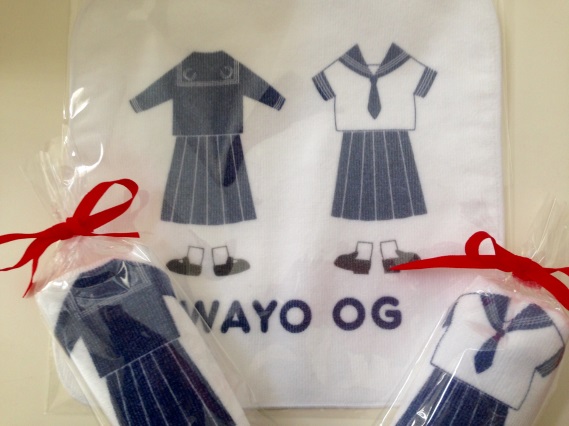 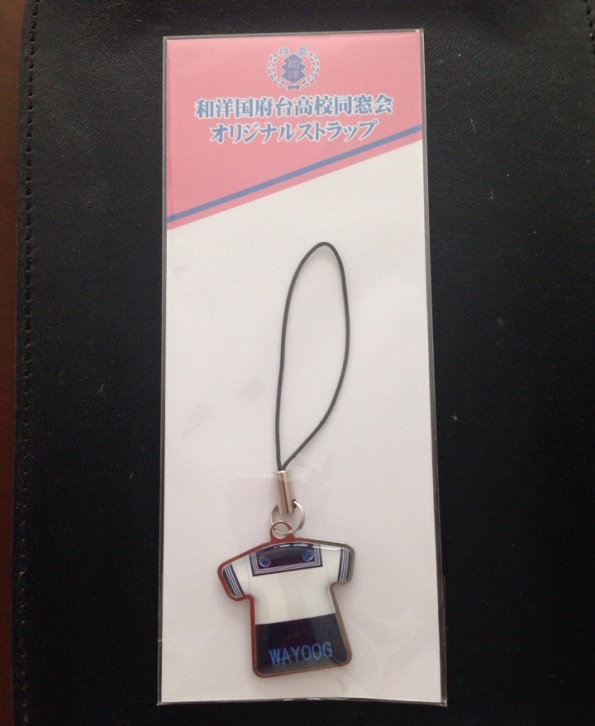 ストラップ　　　　　　　　　　　　お名前や数字などを入れられます。ｽｸｰﾙｶﾗｰのピンクとブルーを取り入れております。￥1,500（名入れなし）　　　　　　　　　　　　￥1,８00（名入れ有り）ミニタオル　　￥500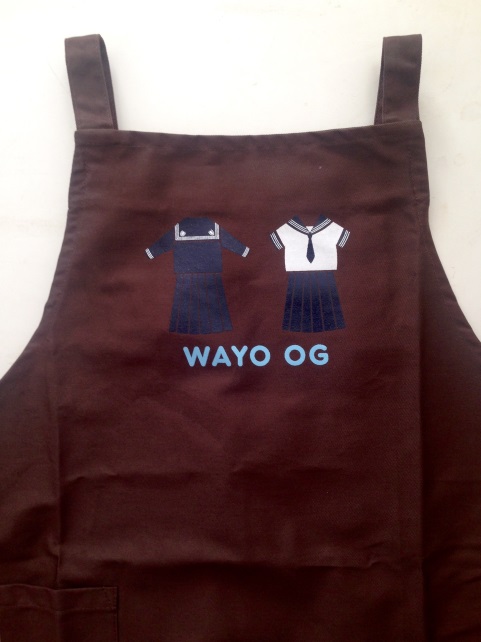 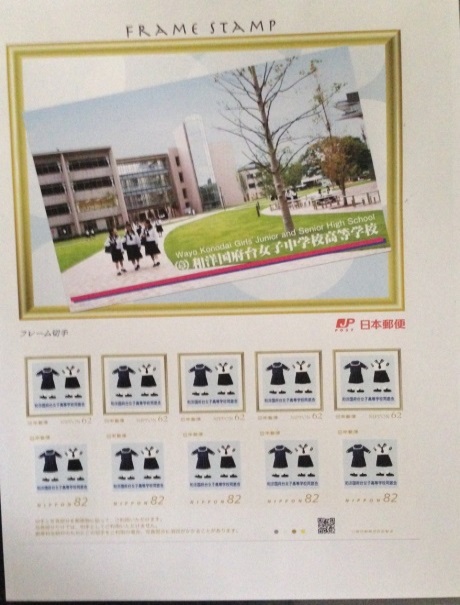 　　　　　　　　　　　　　　　　　　　　　　　　　　　　　　　　　エプロン　　　￥3,000切　手　￥２,000　　　　　　　　　　　　　　　　　　　　　　　（82円×5枚・62円×5枚のセット）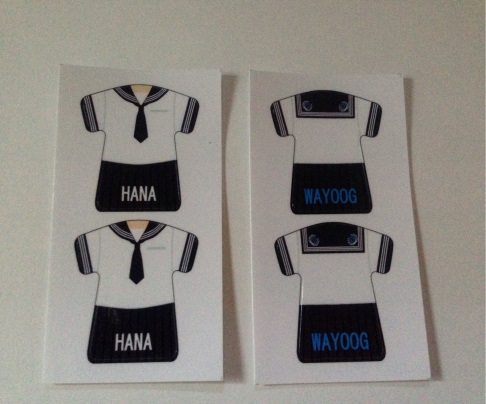 ステッカー　￥５００　（2枚一組）（注文数によっては、学園祭の時にオーダーをいただきます。）